по дисциплине Поликлиническая и неотложная педиатрия для специальности 31.05.02 - Педиатрия (Очное, Высшее образование, 6.0)Тема №21. Организация лечебно-профилактической помощи при патологии ЖКТ, печени и билиарной системы у детей и подростков. Стандарт диспансерного наблюдения▲ Редактировать | 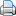 Право на изменение методички: Гордиец Анастасия Викторовна▲ Передать правоАВТОРЫ МЕТОДИЧКИ+ АвторГордиец Анастасия ВикторовнаОСНОВНЫЕ ДАННЫЕУтверждено: ; Протокол № 0Разновидность занятия: дискуссияМетоды обучения: объяснительно-иллюстративный ✖, частично-поисковый (эвристический) ✖, исследовательский ✖Значение темы (актуальность изучаемой проблемы): В общей заболеваемости детского населения существенную часть составляют гастроэнтерологические заболевания, что многие авторы связывают с влиянием неблагоприятных антропогенных факторов внешней среды, ухудшением качества питания. Органы пищеварения в данном случае выступают в роли «органов-мишеней». В последние годы кардинально изменились принципы реабилитации детей, имеющих болезни органов пищеварения. Основой этих изменений стал принципиально новый подход к пониманию этиопатогенеза гастроэнтерологических заболеваний.ЗНАТЬ+ ДобавитьУМЕТЬ+ ДобавитьВЛАДЕТЬ+ ДобавитьМЕСТО ПРОВЕДЕНИЯ И ОСНАЩЕНИЕ ЗАНЯТИЯ+ ДобавитьВесы детские электронные ✖Коллекция СD- DVD дисков, видео- и аудиоматериалов ✖Комплект методических указаний для аудиторной, для самостоятельной работы студентов ✖Комплект раздаточных материалов ✖Комплект фантомов и муляжей по отработке практических навыков ✖Методические пособия, разработанные сотрудниками кафедры; монографии ✖Методические разработки для преподавателя ✖Набор нормативных документов ✖Персональные компьютеры ✖Ростомер детский ✖Сантиметровые ленты ✖Стетофонендоскоп ✖Телевизор ✖Экран ✖ХРОНОКАРТАДобавитьКопировать из...Загрузить из шаблонаАННОТАЦИЯ▲ РедактироватьВ центре внимания научной и практической педиатрии особое место занимают вопросы диспансерного наблюдения за детьми с гастроэнтерологическими заболеваниями, что определяется не только местом и ролью этой патологии в структуре заболеваемости и детской инвалидности, но главным образом возможностью влияния на дальнейшее течение болезни.Наибольший эффект обеспечивает групповая система диспансеризации детей с заболеваниями органов пищеварения, основным достоинством которой является возможность проведения дифференцированного, индивидуального контрольно-диагностического и лечебного комплекса в зависимости от тяжести и стадии развития патологического процесса.В зависимости от названных критериев выделены группы диспансерного учета:Четвертая группа учета (IV) - стадия обострения заболевания. Время наблюдения за больными в данной группе ограничивается наличием клинико-морфо-функциональных признаков обострения заболевания (длительностью стационарного или амбулаторно-поликлинического лечения обострения).Третья группа учета (III) - стадия реконвалесценции (неполной клинико-лабораторной ремиссии). Характеризуется неполным восстановлением клинико-морфо-функциональных показателей, приспособительных реакций организма на фоне лечения с дальнейшей их положительной динамикой. Минимальный срок наблюдения в данной группе составляет один год.Вторая группа учета (II) - стадия ремиссии. Клинико-лабораторные признаки заболевания отсутствуют в течение одного-двух лет. Минимальный срок наблюдения в данной группе составляет один год.Первая группа учета (I) - стадия стойкой ремиссии. В этой группе наблюдаются дети, у которых клинико-лабораторные признаки заболевания отсутствуют в течение еще одного-двух лет. Срок наблюдения - до достижения возраста 18 лет с последующей передачей больного под наблюдение терапевта.В современных экологических условиях к основным принципам реабилитации детей с заболеваниями органов пищеварения при проведении диспансерного наблюдения должны быть отнесены мероприятия, направленные на:сорбцию токсикантов, поступивших в организм;выведение токсикантов из организма ребенка;повышение адаптационных и защитных свойств организма ребенка.
Диспансерное наблюдение за больными детьми с заболеваниями органов пищеварения может осуществляться в условиях:детской поликлиники;дошкольного реабилитационного центра;школы-интерната гастроэнтерологического профиля.Санаторно-курортное лечение показано детям с патологией органов пищеварения не ранее, чем через 3-6 месяцев после обострения заболевания. Дети с хроническим гепатитом направляются на санаторно-курортное лечение только в прохладное время года.Шифр заболеваний, согласно МКБ 10:Хронический гастрит, гастродуоденит (К29);Язва желудка (К25);Язва двенадцатиперстной кишки (К26);Днскинезия желчевыводятих путей (К82.8);Хронический холецистит (К81 Л);Желчно-каменная болезнь (К80);Хронический вирусный гепатит (В12);Хронический панкреатит (К86.1);Врожденный гепатит (Р35.3; Р58.4);Гликогеноз (Е74.0);Галактоземия (Е74.2);Наследственная непереносимость фруктозы (Е74.1);Аллергический энтероколит (К52.2);Целиакия (К90.0);Хронический энтерит (К52.1);Муковисцидоз 0;Запоры (К59.0);Язвенный колит (К51);Хронический неинфекционный колит (К59.9)Болезнь Крона (К50);В современных экологических условиях повышение агрессивности внешней среды отражается на функционировании практически всех органов и систем. Для снижения антигенной нагрузки, токсических влияний на обменные процессы в дополнение к перечисленным диспансерным мероприятиям целесообразно использование метода энтеросорбции и назначение биологически активных добавок.В качестве энтеросорбентов лучше использовать сорбенты последних поколений, такие как полифепан (суточная доза 1,5-2,0 гр/кг массы) или синтетические углеродные сорбенты типа активированного угля СКН, энтеросорбента СУМС-1, Полисорб – МП (суточная доза 0,2-1,0 гр/кг массы). Суточную дозу целесообразно разделить на 2 приема (утром и вечером), за или спустя 2-3 часа от приема пищи или медикаментов. Только в том случае будут эффективно сорбироваться продукты эндотоксикоза и экзогенные токсины, антигены и продукты их метаболизма.К наиболее физиологичным средства, оказывающим антиоксидантное, умеренное сорбционное, воздействующим на метаболизм и микроциркуляцию, следует отнести современные растительные добавки к пище для детского и диетического питания – продукты «Биофит» таблетированные: яблоко, черника, смородина, земляная груша, тыква, сельдерей, укроп, петрушка, арония, шиповник, боярышник, «Биофит-овес», «Биофит-калина», «Биофит-брусника», а также «Свекла+Бифидо», «Яблоко+ Бифидо», «Капуста+Бифидо», «Морковь+ Бифидо», «Земляная груша+ Бифидо», «Тыква+ Бифидо».ИЗОБРАЖЕНИЯ ДЛЯ АННОТАЦИИ+ Изображение
Ссылка: http://krasgmu.ru/umkd_files/metod/1_standart_aktivnyy_gepatit.doc
✖ Изображение
Ссылка: http://krasgmu.ru/umkd_files/metod/1_standart_b-n_krona.doc
✖ Изображение
Ссылка: http://krasgmu.ru/umkd_files/metod/1_standart_gastrity_i_duodenity.docx
✖ Изображение
Ссылка: http://krasgmu.ru/umkd_files/metod/1_standart_hr._pankreatit.doc
✖ Изображение
Ссылка: http://krasgmu.ru/umkd_files/metod/1_standart_tsirroz_u_detey.doc
✖ Изображение
Ссылка: http://krasgmu.ru/umkd_files/metod/1_standart_yazv._ileokolit.docx
✖ Изображение
Ссылка: http://krasgmu.ru/umkd_files/metod/1_standart_yazva_zheludka_i_dpk.docx
✖ Изображение
Ссылка: http://krasgmu.ru/umkd_files/metod/1_yazv._npv.pdf
✖ Изображение
Ссылка: http://krasgmu.ru/umkd_files/metod/1_organizatsiya_dispansernogo_nablyudeniya.pdf
✖ Изображение
Ссылка: http://krasgmu.ru/umkd_files/metod/1_san-kur._lechenie_detey_s_hron._patologiey,2013.doc
✖ Изображение
Ссылка: http://krasgmu.ru/umkd_files/metod/1_spravra_sankur.doc
✖ Изображение
Ссылка: http://krasgmu.ru/umkd_files/metod/1_blanki_retseptov.doc
✖ Изображение
Ссылка: http://krasgmu.ru/umkd_files/metod/1_san-kur_karta_dlya_detey.rtf
✖ Изображение
Ссылка: http://krasgmu.ru/umkd_files/metod/1_forma_030.doc
✖ ИзображениеВОПРОСЫ ПО ТЕМЕ ЗАНЯТИЯ+ Выбрать из базы | + Ввести новый вопрос | ▲ Упорядочить нумерацию1. ▲ Принципы диагностики заболеваний ЖКТ у детей. ✖ ▲ Позицию2. ▲ Поиск номенклатурных документов по теме занятия. ✖ ▲ Позицию3. ▲ Принципы ведения детей с заболеваниями ЖКТ на участке. ✖ ▲ Позицию4. ▲ Принципы диспансерного наблюдения на участке детей с патологией ЖКТ. ✖ ▲ ПозициюТЕСТОВЫЕ ЗАДАНИЯ ПО ТЕМЕ С ЭТАЛОНАМИ ОТВЕТОВ+ Выбрать из базы | + Ввести новый вопрос | ▲ Упорядочить нумерацию1. ▲ БОЛИ ПРИ ДУОДЕНАЛЬНОЙ ЯЗВЕ ✖ ▲ Позицию- ранние;- поздние;- ночные;- ранние и поздние;- поздние и ночные;2. ▲ НАИБОЛЕЕ ИНФОРМАТИВНЫМ ДИАГНОСТИЧЕСКИМ ИССЛЕДОВАНИЕМ ПРИ ЖЕЛУДОЧНОМ КРОВОТЕЧЕНИИ ЯВЛЯЕТСЯ ✖ ▲ Позицию- рентгеноскопия желудочно-кишечного тракта с барием;- обзорный рентген-снимок брюшной полости;- УЗИ органов брюшной полости;- эзофагогастродуоденоскопия;- колоноскопия;3. ▲ ДЛЯ ДОСТОВЕРНОЙ ДИАГНОСТИКИ ЛАКТАЗНОЙ НЕДОСТАТОЧНОСТИ ИСПОЛЬЗУЮТ ✖ ▲ Позицию- копрологию;- определение углеводов в кале;- УЗИ органов брюшной полости;- ДНК-диагностику;- колоноскопию;4. ▲ ПРИ ЦЕЛИАКИИ В ПИТАНИИ МОЖНО ИСПОЛЬЗОВАТЬ ✖ ▲ Позицию- рис;- пшеницу;- рожь;- овес;- ячмень;5. ▲ ДИАГНОЗ ГАСТРИТА УСТАНАВЛИВАЕТСЯ НА ОСНОВАНИИ ✖ ▲ Позицию- ФГДС;- рентгенологического исследования желудка с барием;- морфологического исследования биоптата слизистой желудка;- выявления H.pylori;- жалоб больного;6. ▲ ПРОДОЛЖИТЕЛЬНОСТЬ ДИСПАНСЕРНОГО НАБЛЮДЕНИЯ ЗА ДЕТЬМИ С ЯЗВЕННОЙ БОЛЕЗНЬЮ ЖЕЛУДКА И ДПК СОСТАВЛЯЕТ ✖ ▲ Позицию- 1 году;- 2 года;- 3 года;- 5 лет;- до перевода во взрослую сеть;7. ▲ ПРОДОЛЖИТЕЛЬНОСТЬ ДИСПАНСЕРНОГО НАБЛЮДЕНИЯ ЗА ДЕТЬМИ С ЯЗВЕННОЙ БОЛЕЗНЬЮ ЖЕЛУДКА И ДПК СОСТАВЛЯЕТ ✖ ▲ Позицию- 1 году;- 2 года;- 3 года;- 5 лет;- до перевода во взрослую сеть;8. ▲ КОМПЛЕКСНУЮ ОЦЕНКУ СОСТОЯНИЯ ЗДОРОВЬЯ ДЕТЕЙ ПРОВОДЯТ СОГЛАСНО ✖ ▲ Позицию- приказа МЗиСР РФ № 51н;- приказа МЗиМП РФ № 375;- приказа МЗ РФ № 621;- приказа МЗиСР РФ № 350;- приказа МЗиСР РФ №307;9. ▲ «ФРЕНИКУС» - СИМПТОМ СЛЕДУЕТ ОПРЕДЕЛЯТЬ ✖ ▲ Позицию- между ножками musculus sternocleidomastoideus dextrum;- в углу, образованном ключицей и наружным краем musculus ster-nocleidomastoideus;- в области яремной вырезки грудины;- на 3 см выше середины ключицы;- на середине заднего края musulus sternocleidomastoideus;10. ▲ МЕКОНИЙ - ЭТО ✖ ▲ Позицию- характеристика каловых масс ребенка на естественном вскармливании;- характеристика каловых масс ребенка на искусственном вскармливании;- «первородный» кал;- характеристика каловых масс ребенка при желудочном кровотечении;- характеристика каловых масс ребенка при кишечных заболеваниях;СИТУАЦИОННЫЕ ЗАДАЧИ ПО ТЕМЕ С ЭТАЛОНАМИ ОТВЕТОВ+ Выбрать из базы | + Ввести новый вопрос | ▲ Упорядочить нумерацию1. ▲ Первичный врачебный патронаж к новорожденному в возрасте 7 дней. Девочка от здоровой матери, первой беременности, протекавшей с токсикозом I половины. Родилась на 38-й неделе беременности с массой тела 2960 г, длиной 49 см. При осмотре: активна, крик громкий и эмоциональный, хорошо удерживает температуру тела, активно сосет грудь. Кожа чистая, слабая иктеричность кожи лица и туловища. Пупочная ранка под сухой корочкой, без воспалительной реакции, сосуды не пальпируются. Большой родничок 1,5х2 см, на уровне костных краев. Ногти переросли кончики пальцев. Пульс 146 уд/мин. Тоны сердца звучные, ритмичные. ЧДД 42 в минуту с апноэ по 2-3 сек. В легких дыхание проводится равномерно, хрипов нет. Живот мягкий, безболезненный, печень выступает из-под края реберной дуги на 1,5 см. Селезенка не пальпируется. Физиологические отправления в норме. Большие половые губы закрывают малые. Рефлексы новорожденных вызываются. Мышечный тонус нормальный. Волосяной покров выражен только на голове. 1. Рассчитайте масса - ростовой коэффициент при рождении. 2. Синдром желтухи: причины развития, клинические проявления. 3. Укажите наиболее вероятную причину желтухи? 4. Дайте понятие физиологическая желтуха. 5. Назовите особенности кожи новорожденного и детей первого года жизни. ✖ ▲ Позицию- Масса - ростовой коэффициент = 2960: 49 = 60,4 (N ≥ 60) .;- Синдром желтухи: причины развития, клинические проявления – возникает вследствие повышенной концентрации билирубина в крови и сочетается с иктеричностью слизистых оболочек и склер. Как правило, желтуха является патологическим симптомом, может встречаться как пограничное состояние при физиологической гипербилирубинемии новорожденных с 3-го по 10-й день жизни в связи с интенсивным гемолизом эритроцитов и перегрузкой функционально неполноценной печени. Появление желтухи на 1-2-й день жизни или медленное ее исчезновение свидетельствует о патологической природе (при гемолитической болезни новорожденных, сепсисе, внутриутробной инфекции, обтурации желчевыводящих путей и др.). У старших детей – частая причина – вирусный гепатит, реже другая патология печени (врожденные семейные негемолитические желтухи типа Криглера-Найяра, Дабина Джонсона, обменные нарушения (синдром Жильбера)). Желтуха наблюдается при нарушениях проходимости желчных путей (атрезия, обтурация паразитами или камнями).;- Физиологическая желтуха. Желтушное окрашивание может возникать при нарушении обмена каротина с задержкой его превращения в витамин А или при избыточном поступлении в организм каротиноидов в составе пищи (морковь, цитрусовые, тыква, яичные желтки) при этом желтеют только ладони и подошвы, склеры и слизистые оболочки никогда не окрашиваются.;- Физиологическая желтуха у большинства новорожденных появляется на 2-3 день жизни и исчезает к 7-10 дню. Она связана с повышенным разрушением эритроцитов и незрелостью ферментных систем печени (недостаточность глюкуронилтрансферазы), превращающих несвязанный (свободный) билирубин крови в связанный (растворимый).;- Кожа имеет хорошо развитую сеть капилляров. Сальные железы активно функционируют уже в период внутриутробного развития, обильно выделяя секрет, образующий творожистую смазку, которая покрывает тело ребенка при рождении. Потовые железы, сформированные к моменту рождения, в течение первых 3-4 месяцев функционирует недостаточно, и имеют недоразвитые выводящие протоки, закрытые эпителиальными клетками. Дальнейшее созревание структур потовых желез, вегетативной нервной системы и терморегуляционного центра в ЦНС обеспечивает совершенствование процесса потоотделения.;2. ▲ Максим А., 7 лет. Масса тела - 17,2 кг, длина тела 115 см. Направлен на консультацию к гастроэнтерологу после осмотра участковым врачом при оформлении в школу. Ребенок от молодых здоровых родителей. Беременность у матери протекала на фоне анемии (гемоглобин до 95 г/л), получала препараты железа. Мальчик родился доношенным (масса тела 3100 г, длина 49 см; оценка по шкале Апгар 8/9 баллов). На первом году отмечена плохая прибавка массы тела, перенес анемию, рахит 2-й степени с подострым течением, трижды ОРВИ с затяжным течением. После года часто болел простудными заболеваниями (чаще 5 раз в год). ДДУ не посещал. В массе тела по-прежнему прибавляет плохо, отмечена склонность к запорам. При осмотре мальчик бледен, питание снижено, тени под глазами. Кожные покровы сухие, трещины в углах рта. Язык яркий, сухой, «географический», сосочки сглажены. Зев умеренно разрыхлен, слизисто-гнойное отделяемое на задней стенки глотки. Подчелюстные лимфоузлы увеличены до размеров фасоли. Пульс 102 уд/мин, ритмичный. Границы сердца не изменены. При аускультации ослаблен 1 тон, нежный систолический шум выслушивается над верхушкой и в точке Боткина. Дыхание в легких везикулярное, ЧДД 20 в 1 мин. Живот слегка вздут, умеренно болезненный в правом подреберье и около пупка. Печень выступает из-под реберной дуги на 2,5 см, край ровный, острый. Симптомы Ортнера, Кера положительны. Селезенка не пальпируется. Мочеиспускание не изменено. Копрограмма: мышечные волокна ++, нейтральный жир ++, жирные кислоты ++, крахмал внутриклеточный +, крахмал внеклеточный +. Анализ крови: гемоглобин - 105 г/л, лейкоциты - 7,4х109/л, палочкоядерные - 1%, сегментоядерные -49%, эозинофилы -2%, лимфоциты - 44% , моноциты - 4% , СОЭ -20 мм/ч. 1. Обоснуйте синдромный диагноз. 2. АФО печени и желчевыводящих путей. 3. Семиотика заболеваний печени и желчевыводящих путей. 4. Методика определения пузырных симптомов. 5. Оцените уровень и гармоничность физического развития ребенка. ✖ ▲ Позицию- Имеет место синдром хронической интоксикации – бледность кожных покровов, пониженное питание, «тени под глазами», микрополиадения; признаки гиповитаминоза – сухая кожа, трещины в углах рта; поражение ЖКТ – (гепатобилиарной системы) вздутие живота, болезненность в правом подреберье и около пупка, увеличение размеров печени, (+) симптомы раздражения желчного пузыря (симптомы Ортнера, Кера), нарушение переваривающей способности ЖКТ (копрограмма); анемический синдром – бледность кожи, полиадения, функциональный систолический шум над сердцем, снижение уровня гемоглобина. Указанные синдромы могут быть при воспалительном поражении желчевыделительной системы (хронический холецистохолангит.).;- Имеет место синдром хронической интоксикации – бледность кожных покровов, пониженное питание, «тени под глазами», микрополиадения; признаки гиповитаминоза – сухая кожа, трещины в углах рта; поражение ЖКТ – (гепатобилиарной системы) вздутие живота, болезненность в правом подреберье и около пупка, увеличение размеров печени, (+) симптомы раздражения желчного пузыря (симптомы Ортнера, Кера), нарушение переваривающей способности ЖКТ (копрограмма); анемический синдром – бледность кожи, полиадения, функциональный систолический шум над сердцем, снижение уровня гемоглобина. Указанные синдромы могут быть при воспалительном поражении желчевыделительной системы (хронический холецистохолангит.).;- Увеличение печени у детей возможно при гепатитах различной этиологии, циррозах печени, паразитарных заболеваниях, амилоидозе, ожирении печени, заболеваниях крови и внутрипеченочных желчных ходов, застое крови в результате нарушения кровообращения, а также при многих детских инфекционных и неинфекционных заболеваниях, при которых может, при которых может увеличиться плотность печени. У больных острым и реактивным гепатитом появляется болезненность. При опухолевом поражении, эхинококкозе, циррозе нижний край становится неровным и более плотным. При правостороннем экссудативном плеврите нижний край печени смещается вниз, при метеоризме, асците – вверх (размеры печени при этом не изменяются). Острое увеличение печени характерно для начальной стадии болезни печени, в том числе болезни Боткина. При острой дистрофии она может быть уменьшена и не пальпироваться. Исчезает печеночная тупость при прободении язвы ДПК и желудка. Плотный, твердый край печени вплоть до каменистости при циррозе.;- • Кера – появление резкой болезненности в точке желчного пузыря на высоте вдоха при обычной пальпации желчного пузыря. • Мерфи - сильная и резкая боль в момент вдоха при погружении пальцев врача в область проекции желчного пузыря, что заставляет больного прервать вдох • Ортнера - боль в правом подреберье при поколачивании краем ладони с одинаковой силой поочередно по обеим реберным дугам • Георгиевского-Мюсси (френикус - симптом) – болезненность в точке поверхностного расположения правого диафрагмального нерва. Выявляют путем одновременного надавливания кончиками пальцев в промежутке между ножками обеих грудино-ключично-сосцевидных мышц над медиальными концами ключиц.;- Антропометрические показатели: длина тела 115 см располагается между 25 и 10 центилем, 2-3 коридор (зона величин ниже средних), масса -17,2 кг выходит за 3 центиль, 0-1 коридор (зона очень низких величин), следовательно, физическое развитее ребенка ниже среднего, дисгармоничное за счет дефицита массы тела (разница между коридорами расположения антропометрических показателей 2).;3. ▲ Девочка 14 лет, наблюдается неврологом по поводу мигрени. В последний год появилась абдоминальная боль(4 приступа за год), сильная, не локализованная, связанная с приступами мигрени (до приступа за 1-2 дня), продолжающаяся около суток, иногда – с однократным жидким стулом. 1. Наиболее вероятная причина абдоминальных болей у девочки? 2. Назначьте обследование и лечение. ✖ ▲ Позицию- Наиболее вероятный диагноз – абдоминальная мигрень, что подтверждает связь абдоминальной боли с цефалгией. Обследование должно быть направлено на исключение органической или воспалительной причины болей – копрограмма, бак-посев кала, УЗИ кишечника, ирригоскопия, колоноскопия. При подтверждении диагноза – лечение должно проводиться совместно с невропатологом – диета, исключающая продукты, способствующие развитию приступа мигрени (шоколад, сыр, орехи, копчености, соленья и различные сорта фруктов), а также назначение противомигренозных препаратов – анальгетики, альфа-адреноблокаторы и проч.;4. ▲ Больной 15 лет, обследован в гастроэнтерологическом отделении по поводу болей в эпигастральной области. По рН-метрии - усиление КОФ тела желудка: рН базальной секреции – 1,4; стимулированной – 1,1. ФГДС: диффузная гиперемия и отек СОЖ, гиперплазированные лимфоидные фолликулы в антруме, пятнистая гиперемия СО ДПК. Проведение уреазного теста и иммуноферментных анализов выявило НР. 1. Диагноз? 2. Лечение? 3. Мероприятия и длительность диспансерного наблюдения. ✖ ▲ Позицию- В отсутствие признаков органической диспепсии (язвенной болезни, ГЭРБ, панкреатита, опухоли) и данных морфологического исследования биопатата правомочен будет диагноз: ФД, синдром эпигастральной боли, геликобактериоз. Лечение: в амбулаторных условиях, питание с ограничением непереносимой пищи, эрадикация, антациды, антисекреторные, цитопротекторы. Для подтверждения гастрита – морфологическое исследование биоптатов.;5. ▲ Девочка М., 8 лет, доставлена «скорой помощью» в хирургическое отделение по поводу острого живота. Симптомы заболевания были типичны (фебрильная температура, острое начало, болезненность в правой подвздошной области, положительные симптомы раздражения брюшины) и больная с диагнозом: острый аппендицит взята на срочное оперативное лечение. Во время операции в брюшной полости обнаружен катарально измененный аппендикс, но начальный отдел слепой кишки (10 см) и дистальный отдел подвздошной кишки (30 см) оказались наиболее изменены – выраженная инфильтрация, значительная опухолевидная деформация. Измененные отделы кишечника были резецированы, в удаленной подвздошной кишке отмечена продольная трещина около 6 см длиной, затрагивающая все слои кишечной стенки, в слепой кишке – подобные, но более мелкие трещины (№3). 1. Предполагаемый диагноз? 2. Какое обследование подтвердит диагноз? 3. Тактика дальнейшего ведения. ✖ ▲ Позицию- Диагноз: болезнь Крона. Подтверждение диагноза возможно по данным морфологического исследования кишечника. В плане дальнейшего ведения – необходимо оценить состояние не осмотренных на операции отделов кишечника (ДПК, тонкая кишка, нижележащие отделы толстого кишечника). При отсутствии изменений в этих отделах кишки и отсутствии клинических проявлений – возможно наблюдение больной, с диетической коррекцией, терапией препаратами чистого панкреатина и коррекцией микробной флоры кишечника.;Примерная тематика НИРС по теме+ Выбрать из базы | + Ввести новый1. Основы законодательства РФ по охране материнства и детства. Правовые аспекты работы врача педиатра амбулаторного звена ✖2. Мониторинг медико-биологических, социально-гигиенических факторов риска развития заболеваний детей и подростков. ✖3. Критические состояния в педиатрии ✖4. Роль семьи в формировании здоровья детей и подростков ✖ЛИТЕРАТУРА+ ДобавитьОсновная литература

Поликлиническая и неотложная педиатрия [Электронный ресурс] : учебник / ред. А. С. Калмыкова. - М. : ГЭОТАР-Медиа, 2013. - 896 с. : ил. - ISBN 9785970426487 ✖

Поликлиническая и неотложная педиатрия [Электронный ресурс] : учебник / ред. А. С. Калмыкова. - М. : ГЭОТАР-Медиа, 2013. - 896 с. : ил. - ISBN 9785970426487 ✖Дополнительная литература616-053.2
Д38
Детские болезни : учеб. для мед. вузов / ред. А. А. Баранов. - 2-е изд., испр. и доп. - М. : ГЭОТАР-Медиа, 2012. - 1008 с : ил.. + CD. - ISBN 9785970411162 : 1281.00 ✖616-053.2
Д38
Детские болезни : учеб. для мед. вузов / ред. А. А. Баранов. - 2-е изд., испр. и доп. - М. : ГЭОТАР-Медиа, 2012. - 1008 с : ил.. + CD. - ISBN 9785970411162 : 1281.00 ✖616-053.2
П69
Практика педиатра: первичная медицинская помощь : учеб. пособие для врачей : в 2 ч. / Т. Е. Таранушенко, Е. Ю. Емельянчик, В. Н. Панфилова [и др.] ; Красноярский медицинский университет. - Красноярск : Новые компьютерные технологии, 2013. - Ч.1. - 255 с. : 200.00 ✖616-053.2
П69
Практика педиатра: первичная медицинская помощь : учеб. пособие для врачей : в 2 ч. / Т. Е. Таранушенко, Е. Ю. Емельянчик, В. Н. Панфилова [и др.] ; Красноярский медицинский университет. - Красноярск : Новые компьютерные технологии, 2013. - Ч.1. - 255 с. : 200.00 ✖616-053.2
П69
Практика педиатра: первичная медицинская помощь : учеб. пособие для врачей : в 2 ч. / Т. Е. Таранушенко, Е. Ю. Емельянчик, В. Н. Панфилова [и др.] ; Красноярский медицинский университет. - Красноярск : Новые компьютерные технологии, 2013. - Ч.2. - 224 с. : 200.00 ✖616-053.2
П69
Практика педиатра: первичная медицинская помощь : учеб. пособие для врачей : в 2 ч. / Т. Е. Таранушенко, Е. Ю. Емельянчик, В. Н. Панфилова [и др.] ; Красноярский медицинский университет. - Красноярск : Новые компьютерные технологии, 2013. - Ч.2. - 224 с. : 200.00 ✖616-053.2
П50
Поликлиническая и неотложная педиатрия : учебник / ред. А. С. Калмыкова. - М. : ГЭОТАР-Медиа, 2013. - 895 с. : ил. - ISBN 9785970426487 : 1080.00 ✖616-053.2
Г15
Галактионова, М. Ю.
Организация диспансерного наблюдения и санаторно-курортного лечения детей и подростков с хроническими заболеваниями [Электронный ресурс] : учеб. пособие для студентов 6 курса, обучающихся по специальности 060103.65 - Педиатрия / М. Ю. Галактионова, Н. В. Матыскина, А. В. Гордиец ; Красноярский медицинский университет. - Красноярск : КрасГМУ, 2015. - 233 с. ✖616-053.2
Г15
Галактионова, М. Ю.
Организация диспансерного наблюдения и санаторно-курортного лечения детей и подростков с хроническими заболеваниями [Электронный ресурс] : учеб. пособие для студентов 6 курса, обучающихся по специальности 060103.65 - Педиатрия / М. Ю. Галактионова, Н. В. Матыскина, А. В. Гордиец ; Красноярский медицинский университет. - Красноярск : КрасГМУ, 2015. - 233 с. ✖

Педиатрия [Электронный ресурс] : нац. рук. : крат. изд. / гл. ред. А. А. Баранов. - М. : ГЭОТАР-Медиа, 2014. - 768 с. : ил. ✖

Педиатрия [Электронный ресурс] : нац. рук. : крат. изд. / гл. ред. А. А. Баранов. - М. : ГЭОТАР-Медиа, 2014. - 768 с. : ил. ✖Электронные ресурсыПРИЛОЖЕНИЕ▲ Редактироватьhttp://krasgmu.ru/umkd_files/metod/1_forma_030.dochttp://krasgmu.ru/umkd_files/metod/1_san-kur_karta_dlya_detey.rtfhttp://krasgmu.ru/umkd_files/metod/1_spravra_sankur.dochttp://krasgmu.ru/umkd_files/metod/1_blanki_retseptov.dochttp://krasgmu.ru/umkd_files/metod/1_san-kur._lechenie_detey_s_hron._patologiey,2013.dochttp://krasgmu.ru/umkd_files/metod/1_organizatsiya_dispansernogo_nablyudeniya.pdfhttp://krasgmu.ru/umkd_files/metod/1_yazv._npv.pdfhttp://krasgmu.ru/umkd_files/metod/1_standart_yazva_zheludka_i_dpk.docxhttp://krasgmu.ru/umkd_files/metod/1_standart_yazv._ileokolit.docxhttp://krasgmu.ru/umkd_files/metod/1_standart_tsirroz_u_detey.dochttp://krasgmu.ru/umkd_files/metod/1_standart_hr._pankreatit.dochttp://krasgmu.ru/umkd_files/metod/1_standart_gastrity_i_duodenity.docxhttp://krasgmu.ru/umkd_files/metod/1_standart_b-n_krona.dochttp://krasgmu.ru/umkd_files/metod/1_standart_aktivnyy_gepatit.docп/пЭтапы практического занятияПродолжительность (мин.)Содержание этапа и оснащенность1▲ Организация занятия ✖5.00Проверка посещаемости и внешнего вида обучающихся2▲ Формулировка темы и целей ✖5.00Озвучивание преподавателем темы и ее актуальности, целей занятия3▲ Контроль исходного уровня знаний и умений ✖20.00Тестирование, индивидуальный устный или письменный опрос, фронтальный опрос.4▲ Раскрытие учебно-целевых вопросов по теме занятия ✖5.00Инструктаж обучающихся преподавателем (ориентировочная основа деятельности, амбулаторные карты детей с патологией ЖКТ)5▲ Самостоятельная работа студентов под контролем преподавателя. ✖70.00Работа с номенклатурными документами, приказами, стандартами. Анализ ведения амбулаторных карт детей с патологией ЖКТ. Составление плана диспансерного наблюдения на участке. Работа на педиатрическом приеме.6▲ Итоговый контроль знаний (письменно или устно) ✖45.00ситуационные задачи7▲ Задание на дом (на следующее занятие) ✖5.00Учебно-методические разработки следующего занятия и методические разработки для внеаудиторной работы по теме